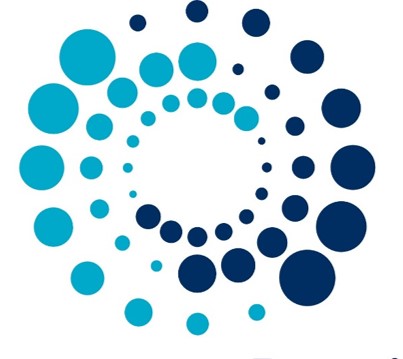 Procuration pour l’Assemblée générale de l’association Financement Participatif FranceJe soussigné(e) (prénom, nom) ……………………………………………….…………………. demeurant à (adresse, CP, ville) …………………………………………………………………………………………………..…… donne par la présente pouvoir à (prénom, nom) ……………………………………………….…………………. pour me représenter et prendre part aux votes en mon nom lors de l’Assemblée générale ordinaire de l’association Financement Participatif France du mardi 1er avril 2014 qui se tiendra de 9h à 11h, 8 rue Saint Fiacre, 75002 Paris. Fait àLeSignature